NELSON RIDING CLUB, INCUNIFORM ORDER FORM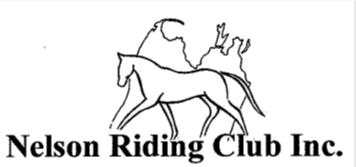 NAME:PHONE #:EMAIL ADDRESS:ADDRESS:Please tick what top, colour and size you require. Send form to nelsonridingclub@hotmail.comPricing: 	Tasman Polo $42.50		Aurora Stadium $52.50		Tasman/Aurora Combo $90.002 x Tasman Polo $80.00		2 x Aurora Stadium $100.00Orders will be processed once payment received.Please make payments to bank account no: 03 0703 0461698 00TOP NAMECOLOURCOLOURCOLOURSIZING (half chest measurement in cm)SIZING (half chest measurement in cm)SIZING (half chest measurement in cm)SIZING (half chest measurement in cm)SIZING (half chest measurement in cm)SIZING (half chest measurement in cm)SIZING (half chest measurement in cm)SIZING (half chest measurement in cm)SIZING (half chest measurement in cm)Tasman Polo LadiesAshe/Black TrimCyan/Black TrimBlack/Cyan Trim438.5641843.510461248.514511653.51856.52059.5Tasman Polo MensAshe/Black TrimCyan/Black TrimBlack/Cyan TrimS53M55.5L58XL60.52XL633XL685XL73Aurora Stadium L/S Zip LadiesBlack with Cyan LogoNavy with Silver LogoGrey with Cyan Logo84310461249145216551858Aurora Stadium L/S Zip MensBlack with Cyan LogoNavy with Silver LogoGrey with Cyan LogoS50M53L56XL592XL623XL655XL71TOTALS